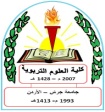               Jerash University                                               Faculty of Educational Sciences
Specialty: Educational Management                      The Department of Graduate Studies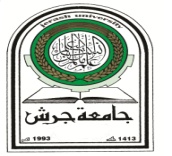 Educational AdministrationEducational Administration plans / 2018Course NuCourse NameHourCourse NuCourse NameHourEducational AdministrationThesis Plans / (33) HoursEducational AdministrationThesis Plans / (33) HoursEducational AdministrationThesis Plans / (33) HoursEducational AdministrationComprehensive Plans / (33) HoursEducational AdministrationComprehensive Plans / (33) HoursEducational AdministrationComprehensive Plans / (33) Hours1. Compulsory Requirements (15) Hours1. Compulsory Requirements (15) Hours1. Compulsory Requirements (15) Hours1. Compulsory Requirements (24) Hour1. Compulsory Requirements (24) Hour1. Compulsory Requirements (24) Hour701710Educational Administration3701710Educational Administration3701720Educational planning3701720Educational planning3701713 Total Quality Management in Educational Institutions3701713 Total Quality Management in Educational Institutions3701760Organizational Behavior in Educational Institutions3701741Theories of Educational Leadership3701795Scientific Research Methodology in Education 3701750Educational Policies32. Specialization Requirements (9) Hours2. Specialization Requirements (9) Hours2. Specialization Requirements (9) Hours701760Organizational Behavior in Educational Institutions3701711School Management3701775Management of Higher Education Institutions3701730Theories of Educational Supervision3701795Scientific Research Methodology in Education 3701721Strategic Planning in Educational Institutions32. Specialization Requirements (9) Hours2. Specialization Requirements (9) Hours2. Specialization Requirements (9) Hours701741Theories of Educational Leadership3701711School Management3701742Management and Information Technology and Communications3701715Teacher Preparation and Development3701750Educational Policies3701721Strategic Planning in Educational Institutions3701715Teacher Preparation and Development3701742Management and Information Technology and Communications3701775Management of Higher Education Institutions3701730Theories of Educational Supervision3701780Modern Trends in Educational Training3701780Modern Trends in Educational Training3701717Economics of Education3701717Economics of Education3701791Evaluation  in Educational Management3701791Evaluation  in Educational Management3701792Contemporary Issues in Educational Administration3701792Contemporary Issues in Educational Administration3Master / Thesis (9) Hours3. General Curriculum / Exam3. General Curriculum / Exam3. General Curriculum / Exam701799Master / Thesis9701798Master/ General Curriculum Exam0National Exam 50 and aboveNational Exam 50 and aboveNational Exam 50 and aboveNational Exam 50 and above National Exam 50 and above National Exam 50 and above 